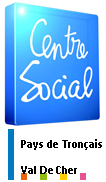 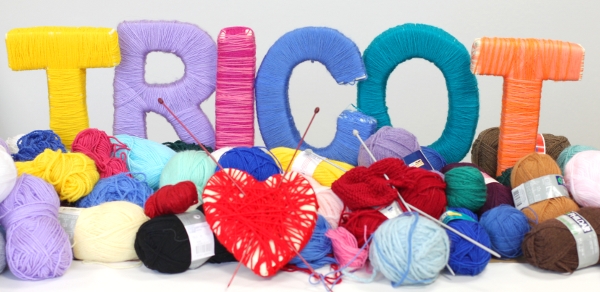 TRICOTER ET CROCHETER EN PAPOTANTTisser des pelotes et nouer des liens, échanger ses idées, apporter son savoir-faire…….Les vendredis après-midi au Centre Social Rendez-vous le 2 décembre à 14h30 dans la Grande salle d’activités.Renseignements : Isabelle HENRY 04.70.06.95.21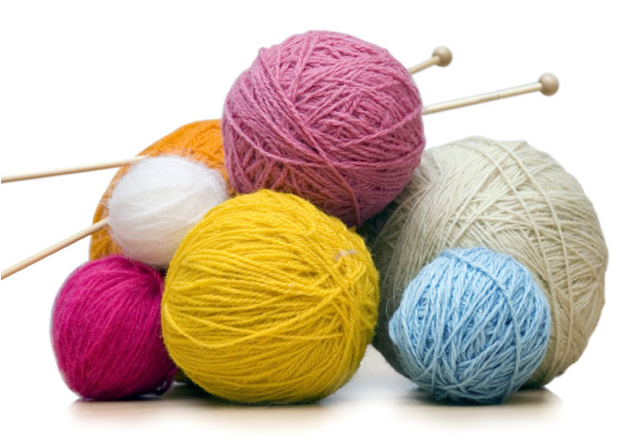 